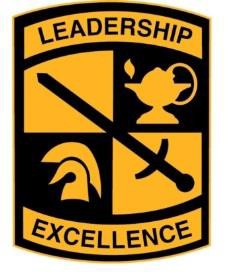 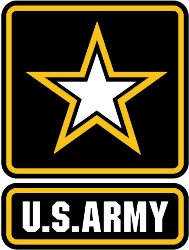 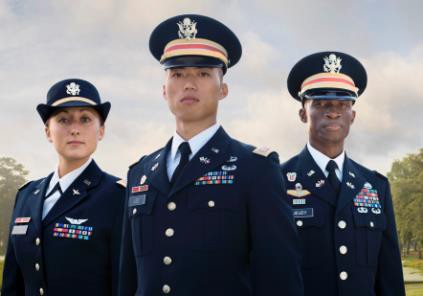 Army ROTC Illinois State Tuition Waiver (ISTW) ScholarshipsAre you interested in learning about Army ROTC and competingfor free tuition at one of the below State Schools?Eastern Illinois University, Illinois State University, Northern Illinois University,Northeastern Illinois University, Southern Illinois University Carbondale Southern Illinois University-Edwardsville, University of Illinois at Chicago, University of Illinois at Urbana-Champaign, Western Illinois UniversityIf you are interested in pursuing a future as a Commissioned Officer in the United States Army through the ROTC program while earning your degree at one of the schools listed above, you may be eligible for and receive the Illinois State Tuition Waiver (Scholarship) by participating in this year’s ISTW Combine.To be eligible you must:Receive a 20 (ACT) / 1000 (SAT) or higher on the ACT/SAT ExamHave a high school GPA of 3.0 or higherPass the Physical Fitness Test given at the ISTW Combine which includes a:1-mile run1 minute of push-ups1 minute of modified sit-ups (hands on opposite shoulders)Interview at the ISTW Combine with one of the Army ROTC InstructorsGain acceptance into one of the universities listed above.  The applicant must be a resident of the State of Illinois to earn this tuition waiver.The date, time and location of the fitness test and interview is as follows:OCTOBER 23, 2021, 9:00 am - 1:30 pm at Camp Lincoln at Camp Lincoln Rd, Springfield, ILIf interested in the event, please obtain an application for this event from your high school guidance counselor. Please email or mail the completed application to the point of contact below, or use the QR code to register online: 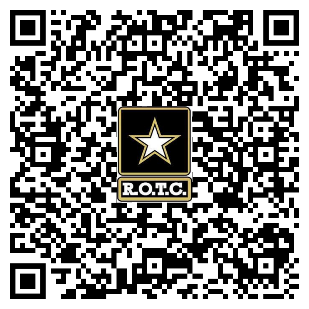 ATTN:  UIUC Army ROTC Department             505 E Armory Ave, RM 113             Champaign, IL 61820             Email: arotc@illinois.edu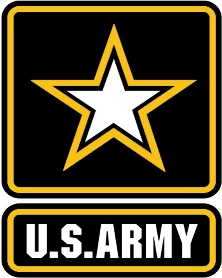 Tuition Waiver Scholarship Application	DUE:  16 OCT 2021(Please Print or Type)Full Name:	Date:  	High School:  	ACT or SAT Score: ____GPA:   	mail: ___________________________Phone #:  	Local Address: _________________________________________________________                         ______________________________________________________________________The date, time and location of the fitness test and interview are as follows:Time:  October 23, 2021 from 9:00 am - 1:30 pmLocation:  Camp Lincoln, 1301 North MacArthur Blvd, Springfield, IL 62702You are responsible to provide your own transportation to and from event.Please list the schools of interest and number in priority (1, 2 or 3) if applying to more than one._______Eastern Illinois University_______Illinois State University_______Northern Illinois University_______Northeastern Illinois University_______Southern Illinois University - Carbondale_______Southern Illinois University – Edwardsville_______University of Illinois - Chicago_______University of Illinois-Urbana Champaign_______Western Illinois UniversityPlease submit this application by 16 OCT 2021 to UIUC Army ROTC. Email: arotc@illinois.eduOffice: (217) 244-1407 USPS: UIUC Army ROTC (Attn: Mr. Ashworth)            505 E Armory Ave, Rm 113            Champaign, IL 61820